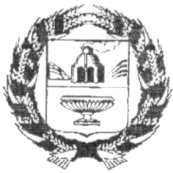 ЗАРИНСКИЙ  РАЙОННЫЙ  СОВЕТ  НАРОДНЫХ  ДЕПУТАТОВАЛТАЙСКОГО КРАЯР Е Ш Е Н И Е  25.09.2018                                                                                                               № 96 г.Заринск	Руководствуясь Распоряжением министерства имущественных отношений Алтайского края от 29.08.2018 № 968, ст. 26 Устава муниципального образования Заринский район Алтайского края, Заринский районный Совет народных депутатов РЕШИЛ:1. Принять в собственность муниципального образования Заринский район Алтайского края спец-пассажирский автомобиль УАЗ -220695-04, (VIN) ХТТ 220695J1215135 из государственной собственности  Алтайского края с включением в казну района для последующей  передачи его в собственность муниципального образования Яновский сельсовет.2. Настоящее решение опубликовать в районной газете «Знамя Ильича» или обнародовать на официальном сайте Администрации Заринского района.3.Настоящее решение вступает в силу со дня его официального опубликования  в районной газете «Знамя Ильича» или обнародования на официальном сайте Администрации Заринского района.Председатель районного Совета народных депутатов                                                           А.В.Бракоренко  О принятии в собственность муниципального образования Заринский район из государственной собственности Алтайского края, с включением в казну района автомобиля для последующей передачи его в собственность муниципального образования Яновский сельсовет